                       HPRS1106- Essentials of Medical Terminology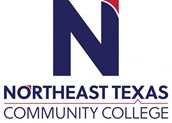 Course Syllabus: Fall 2021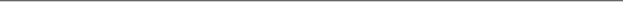 “Northeast Texas Community College exists to provide personal, dynamic learning experiences empowering students to succeed.”Instructor: Cindy Reider, RNC-OBPCT Program CoordinatorOffice: UHS # 204Phone: 903-434-8303Email: Creider@ntcc.eduThis syllabus serves as the documentation for all course policies and requirements, assignments, and instructor/student responsibilities.Information relative to the delivery of the content contained in this syllabus is subject to change. Should that happen, the student will be notified.Course Description: 1 credit hour. A study of medical terminology, word origin, structure, and application.Prerequisite(s): CNA certification or completion of CNA programCo-requisites: HPRS1105, NUPC1260, and NUPC1420 (PCT program)Student Learning Outcomes: Upon successful completion of this course, students will:Breakdown, define, pronounce, and spell medical terms with the use of medical references as resource tools.Analyze word origin and structure through the introduction of prefixes, suffixes, root words, plurals, abbreviations, and symbols.Utilize medical terms in proper context.Evaluation/Grading Policy: A             90-100B             80-89C             75-79D             70-74F              below 70*a grade of C or above constitutes a passing grade in this course and in the PCT program. The average of the test grades, before weighted calculation is performed, must be 75% or above to sit for the final and to receive credit for this course. Please note: Grades will not be rounded when calculating the average (74.5-74.9 is not rounded to 75 per the Nursing Department handbook).Graded Assessment Types:                           Weights (%)Tests through Pearson MyLab (6)                =60%Comprehensive final exam                           =20%Quizzes, homework, other assignments       =20%Final grade                                                   =100%The current average posted in the Blackboard course site is a calculated grade that represents your current course grade average based on the work you have turned in. It will not calculate correctly if you have missed assignments that have not been filled in with a zero.Required Instructional Materials: Free online e-textbook Wingerd, B. (2019). Medical Terminology Complete! (Fourth Ed). Upper Saddle. River, N.J., Pearson.You have Inclusive Access to the e-book and assignments which was included in your tuition and fees.  You will register inside the course once it begins. If you decide to drop this course before the 12th class day, you can click the e-book code link in the course and select opt out to get a refund for the e-book.  THIS DOES NOT DROP YOU FROM THE COURSE OR REFUND YOU FOR THE COURSE.Publisher:	Pearson Education, Inc.	ISBN Number: 978-0-13-470122-6Optional Instructional Materials: noneMinimum Technology Requirements: Daily high-speed internet accessMicrosoft WordReliable laptop or desktop computer access Required Computer Literacy Skills: Word processing skillsEmail skillsMore information is available for Technology Requirements and Support under Student Resourse in BlackboardCourse Structure and Overview: This is an online class and all instruction is done online via the learning management system BLACKBOARD. Zoom meetings will be scheduled at the instructor’s discretion throughout the course for introduction to class, questions, and concerns. Students are expected to complete all of the readings in the required e-book chapters, watch the instructional videos, and complete the weekly assigned online chapter activities. The course is divided into 10 weeks in the Blackboard portion.  Each week you will be expected to complete certain online chapters found under that week’s assignment folder by the listed due date. Please pay close attention to deadlines for all assignments.  Assignments will not be accepted late.  Technical difficulties are no excuse for late assignments. Students are welcome to work ahead in the course.Instructors reserve the right to modify/add/delete assignments.Communications:Email: Please check your NTCC email every day. Email is the official form of communication used here at NTCC.  All emailed questions to the instructor will be responded to within 24 hours, but usually within a few hours when possible.Text message notifications: Communication with the instructor through text messaging is permissible during daytime hours. Announcements: These can be found in Blackboard under the course link on BB homepage. Please make sure you are reading any announcements thoroughly. Institutional/Course Policy: This is a 10 week online course. It is the student’s responsibility to check Blackboard for important information/announcements regarding the course. Students should be working on course material via Blackboard every week. The student should not wait until the last minute to complete and submit assignments in case of technology issues.  Late work submissions will not be accepted.  Students are welcomed and encouraged to complete assignments ahead of scheduled due dates.You will find an NTCC Student Resources tab at the top of the Blackboard Homepage.  Please take time to look through what support and help is offered for Academic and Student Services.NTCC Academic Honesty/Ethics Statement:NTCC upholds the highest standards of academic integrity. The college expects all students to engage in their academic pursuits in an honest manner that is beyond reproach using their intellect and resources designated as allowable by the course instructor. Students are responsible for addressing questions about allowable resources with the course instructor. Academic dishonesty such as cheating, plagiarism, and collusion is unacceptable and may result in disciplinary action. This course will follow the NTCC Academic Honesty and Academic Ethics policies stated in the Student Handbook.  Refer to the student handbook for more information on these subjects.ADA Statement:It is the policy of NTCC to provide reasonable accommodations for qualified individuals who are students with disabilities. This College will adhere to all applicable federal, state, and local laws, regulations, and guidelines with respect to providing reasonable accommodations as required to afford equal educational opportunity. It is the student’s responsibility to request accommodations. An appointment can be made with the Academic Advisor/Coordinator of Special Populations located in Student Services and can be reached at 903-434-8264. For more information and to obtain a copy of the Request for Accommodations, please refer to the special populations page on the NTCC website.  Family Educational Rights and Privacy Act (FERPA):The Family Educational Rights and Privacy Act (FERPA) is a federal law that protects the privacy of student education records. The law applies to all schools that receive funds under an applicable program of the U.S. Department of Education. FERPA gives parents certain rights with respect to their children’s educational records. These rights transfer to the student when he or she attends a school beyond the high school level. Students to whom the rights have transferred are considered “eligible students.” In essence, a parent has no legal right to obtain information concerning the child’s college records without the written consent of the student. In compliance with FERPA, information classified as “directory information” may be released to the general public without the written consent of the student unless the student makes a request in writing. Directory information is defined as: the student’s name, permanent address and/or local address, telephone listing, dates of attendance, most recent previous education institution attended, other information including major, field of study, degrees, awards received, and participation in officially recognized activities/sports.Tentative Course Timeline (*note* instructor reserves the right to adjust this timeline at any point in the term): *Assignments are listed in the course in Blackboard under assignments heading**All work is due by 11:30 PM on the stated due date**Zoom meetings may be scheduled as needed throughout the course at the instructor’s discretionWeek 1    Read chapters and complete all assignments for:                  Ch. 1 Introduction to Word Parts and Word Construction                  Ch. 2 Understanding SuffixesComplete Test #1-chapters 1 and 2 *All assignments and test submission due by 11:30 pm Sunday Week 2 Read chapters and complete all assignments for:                 Ch. 3 Understanding Prefixes                  Ch. 4 The Human Body in Health and DiseaseComplete Test #2- chapters 3 and 4*All assignments and test submission due by 11:30 pm SundayWeek 3 Read chapters and complete all assignments for:                  Ch. 5 The Integumentary System                  Ch. 6 The Skeletal and Muscular SystemsComplete Test #3- chapters 5 and 6*All assignments and test submission due by 11:30 SundayWeek 4 Read chapters and complete all assignments for:                  Ch.7 Blood, the Lymphatic System, and Immunology                  Ch. 8 The Cardiovascular SystemComplete Test #4- chapters 7 and 8*All assignments and test submission due by 11:30 pm Sunday  Reminder:  you must have a 75% average in the course to be able to take the final exam and                                                  pass the course and PCT program                     Keep studying!Week 5 Read chapters and complete all assignments for:                  Ch. 9 The Respiratory System                  Ch. 10 The Digestive System                  Ch. 11 The Urinary System                  Ch. 12 Reproductive System and ObstetricsComplete Test #5- chapters 9, 10, 11, and 12*All assignments and test submission due by 11:30 pm SundayWeek 6Read chapters and complete all assignments for:                   Ch. 13 The Nervous System and Mental Health                   Ch. 14 The Special Senses of Sight and Hearing                   Ch. 15 The Endocrine System Complete Test #6- chapters 13, 14, and 15*All assignments and test submission due by 11:30 pm SundayWeek 7  Review for comprehensive final exam  Complete comprehensive final exam- chapters 1-15 *Final exam submission due by 11:30 pm SundayWeek 8Please complete the course evaluationThank you!Office HoursMondayTuesdayWednesdayThursdayFridayOnlineOffice Hoursanytime